Шановний користувачу!Головне управління статистики у Кіровоградській області запрошує Вас долучитися до вайбер-спільноти "Кропивницькстат користувачам"!Ця спільнота створена для методично-консультативної допомоги користувачам з питань доступу до статистичної інформації Головного управління статистики у Кіровоградській області.У Вас є можливість у спільноті ставити свої запитання та надавати пропозиції. Ваш номер телефону буде прихований від усіх учасників!Доєднатися до Вайбер-спільноти можливо наступним чином:Сканувати QR-код: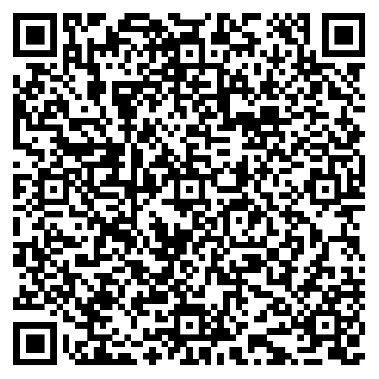 Перейти за посиланням: https://invite.viber.com/?g2=AQA38w28iaOlrE2V2d0eG3OoHAW%2FWNwdLCEvlmEGDObBFj4lN2TJHMj3pLxAemnKУ застосунку "Viber" написати повідомлення про бажання долучитись до спільноти "Кропивницькстат користувачам" на номер 0503411252.Чекаємо на Вас у спільноті "Кропивницькстат користувачам"!